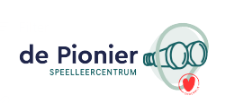 Notulen           Medezeggenschapsraad speelleercentrum de Pionier
___________________________________________________________________Datum:		Maandag 8 aprilAanwezig: 	Mark Jansen, Emmely Schutten, Minet Peters, Paul Ketelaars, Sabine RompAfwezig	:Toehoorders:		Tijd:		19:00 – 20:30 uurPlaats:		Speelleercentrum de Pionier
__________________________________________________________________________________Opening						                            -19:00 u		           	Mededeling/ punten vanuit directie:Jaarrooster schooljaar 2024/2025Punt vanuit Emmely: regelmatig gevraagd om bij te dragen als rij-ouder of andere activiteiten. Icm alle studiedagen. Vrije dagen ouders worden op deze manier opgesnoept. Wordt veel gevraagd qua tijd van ouders. Zijn er andere ouders die hier ook last van hebben? Wellicht kunnen er andere keuzes gemaakt worden vanuit school. Bewuster. Kunnen we onderzoeken bij ouders of er op woensdag of vrijdag beter uit komt qua rijden?SchoolondersteuningsprofielMinet heeft uitleg gegeven aan MR omtrent SOPSchoolplan 2024 – 2028Minet heeft MR meegenomen in het concept schoolpan. Gevraagd kritisch mee te kijken Graag voorbereidend lezenIn mei op de agenda zetten van de MR en er dan een klap opgevenUitslag ouder tevredenheid onderzoekLage respons ondanks verschillende pogingen ouders te helpenAanbod Mark hololens menselijk lichaamWaterschap Aa en Maas plan (doorschuiven naar volgende vergadering)Paul plant een soort klimaatbewustweek + openingBVLCommunicatieRondvraag Sluiting									- 20:53 uur